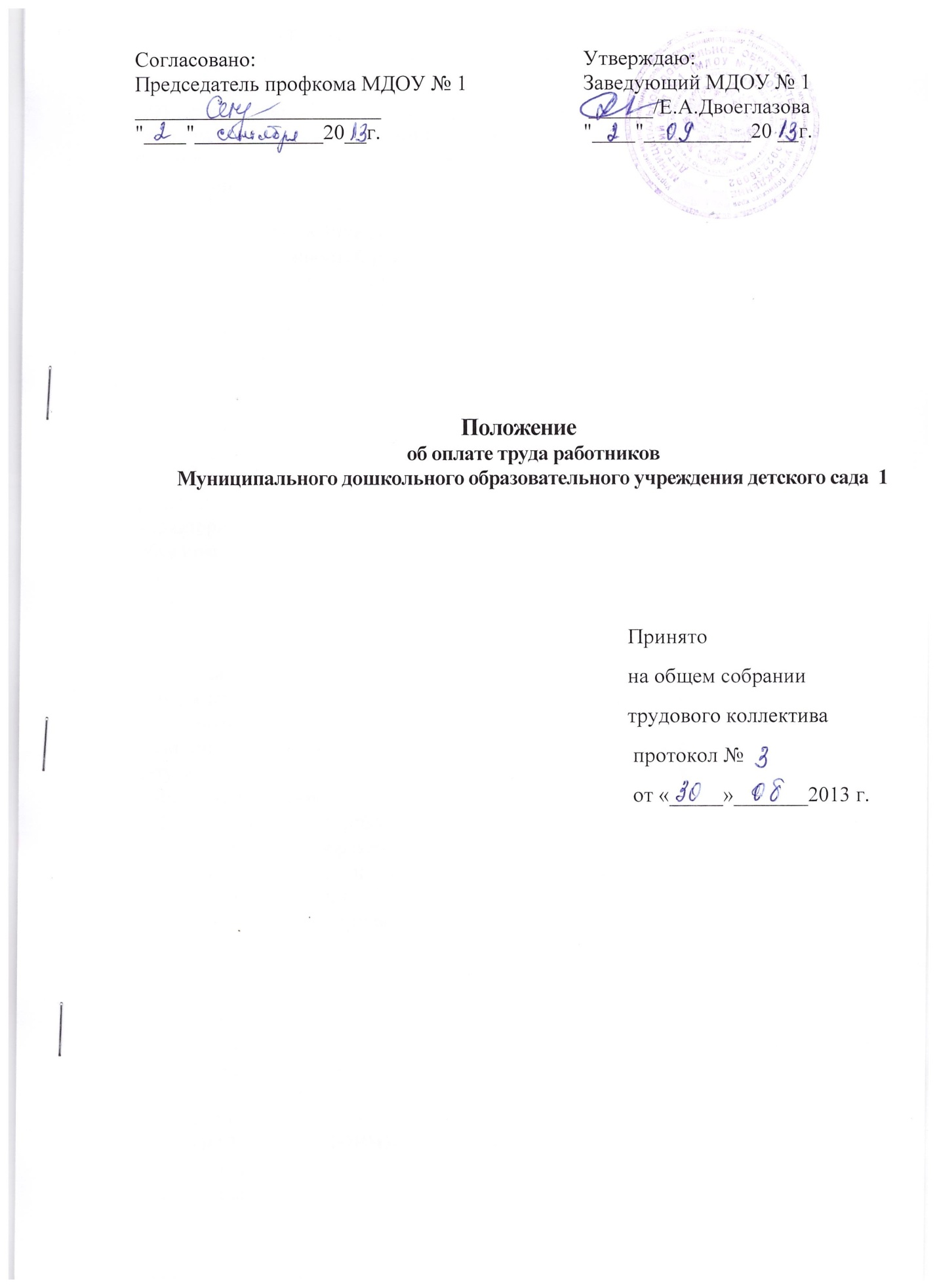 1. ОБЩИЕ ПОЛОЖЕНИЯ    1.1. Настоящее Положение об оплате труда работников (далее - Положение) Муниципального дошкольного образовательного учреждения детского сада № 1 (далее - ДОУ) разработано в соответствии с Трудовым кодексом Российской Федерации, Федеральным Законом от 29.12.2012  №  273-ФЗ «Об образовании в Российской Федерации», Федеральным Законом от 06.10.2003 № 131-ФЗ «Об общих принципах организации местного самоуправления в Российской Федерации», постановлением Министерства труда и социального развития Российской Федерации от 21.08.1998 № 37 «Об утверждении Единого квалификационного справочника должностей руководителей, специалистов и служащих», приказами Министерства здравоохранения и социального развития Российской Федерации от 06.08.2007 № 525 «О профессиональных квалификационных группах и утверждении критериев отнесения профессий рабочих и должностей служащих к профессиональным квалификационным группам», от 05.05.2008 № 216н «Об утверждении профессиональных квалификационных групп должностей работников образования», от 29.05.2008 № 247н «Об утверждении профессиональных квалификационных групп общеотраслевых должностей руководителей, специалистов и служащих», от 26.08.2010 № 761н «Об утверждении Единого квалификационного справочника должностей руководителей, специалистов и служащих, раздел «Квалификационные характеристики должностей работников образования», приказом Министерства образования Пермского края от 22.10.2012 № СЭД-26-01-04-412 «Об утверждении Методических рекомендаций формирования системы оплаты труда и стимулирования работников муниципальных образовательных учреждений Пермского края, реализующих государственные полномочия в сфере образования за счет субвенций из бюджета Пермского края»,   постановлением администрации Красновишерского муниципального района от 30.01.2013 № 124 «Об утверждении Методики формирования системы оплаты труда и стимулирования работников муниципальных образовательных учреждений Красновишерского муниципального района» и другими нормативными правовыми актами, регулирующими условия оплаты труда, в том числе условия оплаты труда педагогических работников.1.2. Заработная плата работника ДОУ представляет собой вознаграждение за труд в зависимости от квалификации работника, сложности, количества, качества и условий выполняемой работы и состоит из должностного оклада, компенсационных и стимулирующих выплат1.3 Система оплаты труда и стимулирования работников ДОУ устанавливается  коллективным договором, отраслевыми соглашениями, локальными нормативными актами в соответствии с федеральными законами и иными нормативными правовыми актами Российской Федерации, законами и иными нормативными правовыми актами Пермского края, нормативными правовыми актами органа местного самоуправления Красновишерского муниципального района Пермского края.1.4 Индексация заработной платы работников ДОУ осуществляется в порядке, определенном действующим законодательством.2. ОСНОВНЫЕ УСЛОВИЯ ОПЛАТЫ ТРУДА 2.1. Минимальный размер заработной платы работников устанавливается с
учетом компенсаций и социальных выплат и не может быть ниже МРОТ, установленного Федеральным законом от 24.06.2008 № 91-ФЗ «О внесении изменения в статью 1 Федерального закона "О минимальном размере оплаты труда"». Размер оклада (должностного оклада) работника определяется по ПКГ.	2.2. Должностной оклад педагогическим работникам устанавливается за продолжительность рабочего времени (норму часов преподавательской работы за ставку заработной платы), установленную постановлением Правительства Российской Федерации от 03.04.2003 № 191 "О продолжительности рабочего времени (норме часов педагогической работы за ставку заработной платы) педагогических работников" (ред. от 18.08.2008).2.3. Размеры и сроки увеличения должностных окладов работников ДОУ устанавливаются в соответствии с распоряжениями Правительства РФ, Пермского края и главы Красновишерского муниципального района.2.4. С учетом условий труда работникам устанавливаются выплаты компенсационного, стимулирующего характера, премии в соответствии с разделами 3, 4, 5 настоящего Положения.3. ПОРЯДОК И УСЛОВИЯ УСТАНОВЛЕНИЯ ВЫПЛАТ КОМПЕНАЦМОННОГО ХАРАКТЕРА                                                                                                 3.1. Работникам ДОУ производятся компенсационные выплаты в связи с исполнениями ими своих трудовых обязанностей в условиях, отличных от нормальных.  3.2. Перечень, размеры и порядок определения выплат компенсационного характера, устанавливаемых работникам ДОУ, указаны в приложении 1 к настоящему Положению.3.3. Выплаты компенсационного характера, размеры, условия и порядок их определения устанавливаются коллективными договорами, соглашениями, локальными нормативными актами в соответствии с трудовым законодательством и иными нормативными правовыми актами Российской Федерации и Пермского края, содержащими нормы трудового права, и конкретизируются в трудовых договорах работников.3.4. Выплаты компенсационного характера устанавливаются в процентном отношении от установленного оклада (должностного оклада) работников без учета доплат и надбавок.3.5. Выплаты работникам, занятым на тяжелых работах, работах с вредными и (или) опасными и иными особыми условиями труда.Работодатель принимает меры по проведению аттестации рабочих мест с целью
разработки и реализации программы действий по обеспечению безопасных условий
и охраны труда. Если по итогам аттестации рабочее место признается безопасным, то выплаты работникам, занятым на тяжелых работах, работах с вредными и (или) опасными и иными особыми условиями труда, отменяются. 3.6. Выплаты за работу в местностях с особыми климатическими условиями (районный коэффициент). Районный коэффициент начисляется на фактический месячный заработок, включая доплаты и надбавки.3.7. Выплаты за работу в условиях, отклоняющихся от нормальных:    1) доплата за совмещение профессий (должностей) устанавливается работнику на срок, на который устанавливается совмещение профессий (должностей).
Размер доплаты и срок, на который она устанавливается, определяются по соглашению сторон трудового договора с учетом содержания и объема дополнительной работы;	2) доплата за расширение зон обслуживания устанавливается работнику на срок, на который устанавливается расширение зон обслуживания. Размер доплаты и срок, на который она устанавливается, определяются по соглашению сторон трудового договора, с учетом содержания и объема дополнительной работы;3) доплата за исполнение обязанностей временно отсутствующего работника
без освобождения от работы, определенной трудовым договором, устанавливается
работнику при увеличении установленного ему объема или возложении на него
обязанностей временно отсутствующего работника без освобождения от работы,
определенной трудовым договором. Размер доплаты и срок, на который она устанавливается, определяются по соглашению сторон трудового договора с учетом
содержания и объема дополнительной работы; 
       4) доплата при выполнении работ в выходные и нерабочие праздничные дни
производится работникам, привлекавшимся к работе в выходные и нерабочие
праздничные дни.	Размер доплаты составляет: работникам, получающим оклад (должностной
оклад), - в размере не менее одинарной дневной или часовой ставки (части оклада
(должностного оклада) за день или час работы) сверх оклада (должностного оклада),
если работа в выходной или нерабочий праздничный день производилась в пределах месячной нормы рабочего времени, и в размере не менее двойной дневной или
часовой ставки (части оклада (должностного оклада) за день или час работы) сверх
оклада (должностного оклада), если работа производилась сверх месячной нормы
рабочего времени;	5) повышенная оплата сверхурочной работы составляет за первые два часа работы не менее полуторного размера, за последующие часы - двойного размера. По желанию работника сверхурочная работа вместо повышенной оплаты может компенсироваться предоставлением дополнительного времени отдыха, но не менее времени, отработанного сверхурочно;6) доплата за работу в ночное время производится работникам за каждый час работы в ночное время. Ночным считается время с 10 часов вечера до 6 часов утра.     Размер доплаты составляет 35 процентов оклада (должностного оклада) за час работы работника.Расчет части оклада (должностного оклада) за час работы определяется путем деления оклада (должностного оклада) на среднемесячное количество часов в соответствующем календарном году.4. ПОРЯДОК И УСЛОВИЯ ВЫПЛАТ СТИМУЛИРУЮЩЕГО ХАРАКТЕРА 4.1. В ДОУ устанавливаются следующие выплаты стимулирующего характера:4.1.1. Выплаты за интенсивность и высокие результаты работы. Условия осуществления выплат за интенсивность и высокие результаты работы основываются на показателях качества и результативности работы, которые утверждаются локальным актом ДОУ по согласованию с профсоюзным органом ОУ.4.1.2. Выплаты по итогам работы (за квартал, полугодие, год) на основании критериев, позволяющих оценить личный вклад работника.Критерии и показатели оценки работы педагогического персонала, непосредственно осуществляющего учебный процесс, по итогам учебного года для осуществления выплат стимулирующего характера утверждаются локальными актами образовательного учреждения ежегодно.4.2. Перечень, размеры и порядок определения выплат стимулирующего характера, устанавливаемых работникам ДОУ, указаны в приложении 2 к настоящему Положению.4.3. Выплаты стимулирующего характера работникам устанавливаются комиссией и утверждаются приказом заведующего в процентном отношении от должностного оклада работников в зависимости от достижения ими соответствующих качественных и (или) количественных показателей, установленных по каждой стимулирующей выплате и максимальными размерами для конкретного работника не ограничиваются.4.4. Выплаты стимулирующего характера устанавливаются с учетом районного коэффициента.4.5. На выплаты стимулирующего характера могут направляться как средства, формируемые за счет бюджетных ассигнований, так и поступающие от приносящей доход деятельности.	 4.6. При отсутствии или недостатке соответствующих (бюджетных и (или) внебюджетных) финансовых средств руководитель учреждения вправе приостановить выплату стимулирующих надбавок, уменьшить либо отменить их выплату, предупредив работников об этом в установленном законодательством порядке. 4.7. Виды, порядок и условия установления стимулирующих выплат работникам ДОУ, а также периодичность их установления определяются локальными нормативными актами в пределах объема средств, предусмотренных на стимулирующую часть фонда оплаты труда.5. ПРЕМИРОВАНИЕЕдиновременные (разовые) выплаты Кроме рейтинговых показателей могут устанавливаться разовые выплаты в зависимости от степени участия и при наличии финансовой возможности:1. К праздникам – день Учителя (воспитателя), 8-е Марта, юбилей учреждения: МОП – 3 000; педагоги – 5 000 руб.2. Участие в конкурсах профессионального мастерства:1.1. На районном уровне:- 1 место – 5000 руб;- призовое место – 3000 руб.;- участие – 1000 руб.Предусмотрены разовые выплаты (в размере до одного должностного оклада в зависимости от степени участия и при наличии финансовой возможности):1) По итогам работы за квартал, полугодие, учебный год, календарный год;2) По итогам летней оздоровительной работы;3) За подготовку учреждения (группы) к летней оздоровительной работе, к началу учебного года, к работе в зимних условиях6. ЗАКЛЮЧИТЕЛЬНЫЕ ПОЛОЖЕНИЯ 	6.1  Штатное расписание учреждения утверждается руководителем учреждения и включает в себя все должности (профессии рабочих) данного учреждения.      Для выполнения работ, связанных с временным расширением объема оказываемых учреждением услуг, учреждение вправе осуществлять привлечение помимо работников, занимающих должности (профессии), предусмотренные штатным расписанием, других работников на условиях срочного трудового договора за счет средств, поступающих от приносящей доход деятельности.6.2. Фонд оплаты труда работников учреждения формируется на календарный
год исходя из объема подушевого финансирования и
средств, поступающих от приносящей доход деятельности.                                                                             Приложение № 1к Положению об оплате труда  работников МДОУ № 1Компенсационные доплаты К компенсационным выплатам относятся:- выплаты работникам, занятым на тяжелых работах, работах с вредными и (или) опасными и иными особыми условиями труда;- выплаты за работу в ночное время;- повышенная оплата за работу в выходные и нерабочие праздничные дни;- повышенная оплата сверхурочной работы;- выплаты за совмещение профессий (должностей);- выплаты за расширение зон обслуживания;- выплаты за увеличение объема работы или исполнение обязанностей временно отсутствующего работника без освобождения от работы, определенной трудовым договором;- выплаты за выполнение работ различной квалификации;- надбавка за работу с детьми с ограниченными возможностями здоровья, с нарушениями речи;- районный коэффициент.                                                                                                    Приложение  2 к Положению о стимулированию  работников МДОУ № 1Выплаты стимулирующего  характера№ п\п№ п\пКритерииКритерииПериодичность выплатСумма  выплат (руб.)Педагоги группПедагоги группПедагоги группПедагоги групп11За интенсивность и высокие результаты работыЗа интенсивность и высокие результаты работыЗа интенсивность и высокие результаты работыЗа интенсивность и высокие результаты работы1.11.1 Работа с детьми, имеющими нарушения здоровья, развития и другие особенности, требующие дополнительных трудозатрат и внимания со  стороны педагога (сложный контингент воспитанников, адаптация вновь поступивших детей) Работа с детьми, имеющими нарушения здоровья, развития и другие особенности, требующие дополнительных трудозатрат и внимания со  стороны педагога (сложный контингент воспитанников, адаптация вновь поступивших детей)ежемесячно200 за ребёнка1.21.2Эффективность организации предметно-развивающей среды в  групповых помещениях, кабинетах специалистов, музыкальном зале, соответствие ее образовательной программе.Эффективность организации предметно-развивающей среды в  групповых помещениях, кабинетах специалистов, музыкальном зале, соответствие ее образовательной программе.ежемесячно100-5001.31.3За наличие 1 категорииЗа наличие 1 категорииежемесячно10001.41.4Отсутствие родительской задолженностиОтсутствие родительской задолженностианализ предыдущего месяца80% - 500 90% - 700      100% - 100022 За образцовое качество выполняемых работ За образцовое качество выполняемых работ За образцовое качество выполняемых работ За образцовое качество выполняемых работ2.12.1Снижение заболеваемости за счет внедрения оздоровительных мероприятий:- на 1-2% - на 3-5% - на 6-10% - на 10%  и болееСнижение заболеваемости за счет внедрения оздоровительных мероприятий:- на 1-2% - на 3-5% - на 6-10% - на 10%  и болееанализ предыдущего месяца150 300 450 600 2.22.2Соблюдение плановой посещаемости Соблюдение плановой посещаемости анализ предыдущего месяца    85 % - 1500     75 % - 1100     65 % - 550     50% - 300  2.32.3Разработка и реализация проектовРазработка и реализация проектовежемесячно, в ходе реализации проекта10002.42.4Продуктивное участие в реализации методической деятельности ДОУ, разработка методических материалов, сценариев мероприятий, рекомендаций, систематизация дидактических материалов. Результативное участие педагога в проведении открытых мероприятий. Участие в работе методических объединений, проблемных группПродуктивное участие в реализации методической деятельности ДОУ, разработка методических материалов, сценариев мероприятий, рекомендаций, систематизация дидактических материалов. Результативное участие педагога в проведении открытых мероприятий. Участие в работе методических объединений, проблемных группежемесячно200 за мероприятие2.52.5Публикации в СМИ, на сайте ДОУПубликации в СМИ, на сайте ДОУразовые выплаты3002.62.6Обобщение и распространение педагогического опыта: - проведение мастер-классов, семинаров;- выступление на конференциях, совещаниях на уровне района, города.Обобщение и распространение педагогического опыта: - проведение мастер-классов, семинаров;- выступление на конференциях, совещаниях на уровне района, города.ежемесячно5002.72.7Организация  взаимодействия с родителями с использованием инновационных формОрганизация  взаимодействия с родителями с использованием инновационных формежемесячно5002.82.8Своевременность и качество оформления документации - планы (перспективный, календарный),- приёмный журнал,- протоколы родительских собраний, - запрашиваемая информацияСвоевременность и качество оформления документации - планы (перспективный, календарный),- приёмный журнал,- протоколы родительских собраний, - запрашиваемая информацияанализ предыдущего месяца5002.92.9Совершенствование профессионального мастерства:- отчет по самообразованию- курсовая подготовка, заочное обучение- семинары- посещение открытых просмотров- портфолиоСовершенствование профессионального мастерства:- отчет по самообразованию- курсовая подготовка, заочное обучение- семинары- посещение открытых просмотров- портфолиоежемесячно1502001001502.102.10Организация  детей в самостоятельной игровой деятельности Организация  детей в самостоятельной игровой деятельности ежемесячно, по итогам оперативного контроля5002.112.11Обеспечение санитарно-гигиенических условий в групповых помещенияхОбеспечение санитарно-гигиенических условий в групповых помещенияхежемесячно5002.122.12Участие воспитателя в общественной работе образовательного учрежденияУчастие воспитателя в общественной работе образовательного учрежденияразовые премии5002.132.13Организация предметно-развивающей среды в группахОрганизация предметно-развивающей среды в группахразовые выплаты по итогам проверки5002.142.14Ведение кружковой работы (в том числе с родителямиВедение кружковой работы (в том числе с родителямиежемесячно50033За выполнение особо важных и срочных работЗа выполнение особо важных и срочных работЗа выполнение особо важных и срочных работЗа выполнение особо важных и срочных работ3.13.1 Дежурство по ДОУ Дежурство по ДОУразовые выплаты2003.23.2Участие в праздниках, исполнение ролей (эпизодически)Участие в праздниках, исполнение ролей (эпизодически)разовые выплаты2003.33.3За оперативность при возникновении аварийных ситуацийЗа оперативность при возникновении аварийных ситуаций3.43.4Расширение зоны обслуживания (работа по графику, в две смены)Расширение зоны обслуживания (работа по графику, в две смены)за определённый период100 р. за смену3.53.5За подготовку участка  (группы) к летней оздоровительной работе, к началу нового учебного годаЗа подготовку участка  (группы) к летней оздоровительной работе, к началу нового учебного годаразовые выплатыпо итогам проверки100044 По итогам работы (за квартал, полугодие, календарный и учебный год) По итогам работы (за квартал, полугодие, календарный и учебный год) По итогам работы (за квартал, полугодие, календарный и учебный год) По итогам работы (за квартал, полугодие, календарный и учебный год)4.14.1 Работа без больничного в течение года Работа без больничного в течение годаразовые выплаты30004.24.2.Отсутствие случаев детского травматизма.Отсутствие случаев детского травматизмаразовые выплаты30004.34.3Отсутствие дисциплинарных взысканийОтсутствие дисциплинарных взысканийразовые выплаты30004.44.4Достижение воспитанниками более высоких показателей развития в сравнении с предыдущим периодом.Достижение воспитанниками более высоких показателей развития в сравнении с предыдущим периодом.разовые выплаты3000Старший воспитательСтарший воспитательСтарший воспитательСтарший воспитательСтарший воспитательСтарший воспитатель11За интенсивность и качество работыЗа интенсивность и качество работыЗа интенсивность и качество работыЗа интенсивность и качество работы1.11.1Эффективность организации предметно-развивающей среды в методическом кабинете, соответствие ее образовательной программе.ежемесячноежемесячно100-5001.21.2Высокая координация работы воспитателей по выполнению учебных программ, планов, качественная разработка и исполнение необходимой учебно-методической документацииежемесячноежемесячно5001.31.3Организация стабильного повышения профессионального мастерства педагогических работников (портфолио), организация индивидуальной работы с педагогамиежемесячноежемесячно200 р. за педагога1.41.4Внедрение новых форм методической работы, их эффективностьежемесячноежемесячно5001.51.5Разработка и реализация проектовежемесячно, в ходе реализации проектаежемесячно, в ходе реализации проекта10001.61.6Продуктивное участие в реализации методической деятельности ДОУ, разработка методических материалов, сценариев мероприятий, рекомендаций, систематизация дидактических материалов.ежемесячноежемесячно200 за мероприятие1.71.7Организация работы по обобщению инновационного опыта педагогического коллектива ДОУ, в том числе через публикации в СМИразовые выплатыразовые выплаты5001.81.8Обобщение и распространение педагогического опыта: - проведение мастер-классов, семинаров;- выступление на конференциях, совещаниях на уровне района, города.разовые выплатыразовые выплаты5001.91.9Руководство и участие в работе методических объединений, проблемных группразовые выплатыразовые выплаты2501.101.10Организация участия   педагогов ДОУ в конкурсах городского, регионального, всероссийского уровней.разовые выплатыразовые выплаты10001.111.11Своевременность и качество оформления документации, в том числе сдача отчётности анализ предыдущего месяцаанализ предыдущего месяца5001.121.12Ведение кружковой работы, в том числе с родителямиежемесячноежемесячно5001.131.13За наличие 1 категорииежемесячноежемесячно100022За выполнение особо важных и срочных работЗа выполнение особо важных и срочных работЗа выполнение особо важных и срочных работЗа выполнение особо важных и срочных работ2.12.1 Дежурство по ДОУразовые выплатыразовые выплаты2002.22.2Участие в праздниках, исполнение ролей (эпизодически)разовые выплатыразовые выплаты2002.32.3За оперативность при возникновении аварийных ситуаций2.42.4Расширение зоны обслуживания (работа по графику, в две смены)за определённый периодза определённый период100 р. за смену2.52.5За подготовку  к летней оздоровительной работе, к началу нового учебного годаразовые выплатыпо итогам проверкиразовые выплатыпо итогам проверки10002.62.6Участие в общественной работе образовательного учрежденияразовые выплатыразовые выплаты50033 По итогам работы (за квартал, полугодие, календарный и учебный год) По итогам работы (за квартал, полугодие, календарный и учебный год) По итогам работы (за квартал, полугодие, календарный и учебный год) По итогам работы (за квартал, полугодие, календарный и учебный год)3.13.1Работа без больничного в течение годаразовые выплатыразовые выплаты30003.23.2Отсутствие дисциплинарных взысканийразовые выплатыразовые выплаты30003.33.3Исполнение индикаторов по дошкольному образованиюразовые выплатыразовые выплаты3000Музыкальный руководительМузыкальный руководительМузыкальный руководительМузыкальный руководительМузыкальный руководительМузыкальный руководитель11За интенсивность и качество работыЗа интенсивность и качество работыЗа интенсивность и качество работыЗа интенсивность и качество работы1.11.1Эффективность организации предметно-развивающей среды в  групповых помещениях, методическом кабинете, соответствие ее образовательной программе.ежемесячноежемесячно100-5001.21.2Продуктивное участие в реализации методической деятельности ДОУ, разработка методических материалов, сценариев мероприятий, рекомендаций, систематизация дидактических материалов. Результативное участие  в проведении открытых мероприятий. Участие в работе методических объединений, проблемных группежемесячноежемесячно150 за мероприятие1.31.3Применение инновационных педагогических технологий, авторских программ;ежемесячноежемесячно3001.41.4 Работа с детьми, имеющими нарушения здоровья, развития и другие особенности, требующие дополнительных трудозатрат и внимания со  стороны педагога (сложный контингент воспитанников, адаптация вновь поступивших детей)        ежемесячно        ежемесячно100 за ребёнка1.51.5Обобщение и распространение педагогического опыта: - проведение мастер-классов, семинаров;- выступление на конференциях, совещаниях на уровне района, города.ежемесячноежемесячно5001.61.6Организация  взаимодействия с родителями с использованием инновационных формежемесячноежемесячно5001.71.7Разработка и реализация проектовежемесячно, в ходе реализации проектаежемесячно, в ходе реализации проекта10001.81.8Публикации в СМИ, на сайте ДОУразовые выплатыразовые выплаты3001.91.9Своевременность и качество оформления документации анализ предыдущего месяцаанализ предыдущего месяца5001.101.10Совершенствование профессионального мастерства:- отчет по самообразованию- курсовая подготовка, заочное обучение- семинары- посещение открытых просмотров- портфолиоежемесячноежемесячно15020010015022За выполнение особо важных и срочных работЗа выполнение особо важных и срочных работЗа выполнение особо важных и срочных работЗа выполнение особо важных и срочных работ2.12.1 Дежурство по ДОУразовые выплатыразовые выплаты2002.22.2За подготовку  к летней оздоровительной работе, к началу нового учебного годаразовые выплатыразовые выплаты2002.32.3Участие в общественной работе образовательного учреждения2.42.4Расширение зоны обслуживания (работа по графику, в две смены)за определённый периодза определённый период100 р. за смену33По итогам работы (за квартал, полугодие, календарный и учебный год)По итогам работы (за квартал, полугодие, календарный и учебный год)По итогам работы (за квартал, полугодие, календарный и учебный год)По итогам работы (за квартал, полугодие, календарный и учебный год)3.13.1Работа без больничного в течение годаразовые выплатыразовые выплаты10003.23.2Отсутствие дисциплинарных взысканийразовые выплатыразовые выплаты10003.33.3Достижение воспитанниками более высоких показателей развития в сравнении с предыдущим периодом.разовые выплатыразовые выплаты1000Помощники воспитателяПомощники воспитателяПомощники воспитателяПомощники воспитателяПомощники воспитателяПомощники воспитателя1.1.За  интенсивность качество выполняемых работЗа  интенсивность качество выполняемых работЗа  интенсивность качество выполняемых работЗа  интенсивность качество выполняемых работ1.11.1Обеспечение санитарно-гигиенических условий в групповых помещениях,  отсутствие замечаний со стороны медицинских работников и администрации учрежденияОбеспечение санитарно-гигиенических условий в групповых помещениях,  отсутствие замечаний со стороны медицинских работников и администрации учрежденияежемесячно, по итогам оперативного контроля100 - 500 рублей1.21.2За снижение или стабильно низкий уровень заболеваемости воспитанниковЗа снижение или стабильно низкий уровень заболеваемости воспитанникованализ предыдущего месяца100 – 500 рублей1.31.3За отсутствие Предписаний и обоснованных жалоб в части организации охраны жизни и здоровья воспитанников За отсутствие Предписаний и обоснованных жалоб в части организации охраны жизни и здоровья воспитанников по итогам проверок1000 рублей1.41.4За отсутствие (уменьшение) количества списанного инвентаря по причине досрочного приведения в негодностьЗа отсутствие (уменьшение) количества списанного инвентаря по причине досрочного приведения в негодностьанализ предыдущего месяца500 рублей1.51.5 Работа с детьми, имеющими нарушения здоровья, развития и другие особенности, требующие дополнительных трудозатрат и внимания (сложный контингент воспитанников, адаптация вновь поступивших детей) Работа с детьми, имеющими нарушения здоровья, развития и другие особенности, требующие дополнительных трудозатрат и внимания (сложный контингент воспитанников, адаптация вновь поступивших детей)ежемесячно150 рублей за ребёнка1.61.6НаставничествоНаставничествоежемесячно500 рублей2. 2. За выполнение особо важных и срочных работЗа выполнение особо важных и срочных работЗа выполнение особо важных и срочных работЗа выполнение особо важных и срочных работ2.12.1 Дежурство по ДОУ Дежурство по ДОУразовые выплаты2.22.2Участие в праздниках, исполнение ролей (эпизодически)Участие в праздниках, исполнение ролей (эпизодически)разовые выплаты200 рублей за роль2.32.3За оперативность при возникновении аварийных ситуацийЗа оперативность при возникновении аварийных ситуацийразовые выплаты500 рублей2.42.4Расширение зоны обслуживания (работа по графику, в две смены)Расширение зоны обслуживания (работа по графику, в две смены)за определённый период100 р. за смену2.52.5За подготовку  к летней оздоровительной работе, к началу нового учебного года, к работе в зимних условияхЗа подготовку  к летней оздоровительной работе, к началу нового учебного года, к работе в зимних условияхразовые выплатыпо итогам проверки500 рублей33По итогам работы (за квартал, полугодие, календарный и учебный год)По итогам работы (за квартал, полугодие, календарный и учебный год)По итогам работы (за квартал, полугодие, календарный и учебный год)По итогам работы (за квартал, полугодие, календарный и учебный год)3.13.1 Работа без больничного в течение года Работа без больничного в течение годаразовые выплаты2000 рублей3.23.2.Отсутствие случаев детского травматизма.Отсутствие случаев детского травматизмаразовые выплаты2000 рублей3.33.3Отсутствие дисциплинарных взысканийОтсутствие дисциплинарных взысканийразовые выплаты2000 рублейЗавхоз  Завхоз  Завхоз  Завхоз  Завхоз  Завхоз  11.За образцовое качество выполняемых работ.За образцовое качество выполняемых работ.За образцовое качество выполняемых работ.За образцовое качество выполняемых работ1.11.1За своевременное заключение договоров о сотрудничестве с коммунальными, ремонтными службами, Поставщиками продуктов питанияЗа своевременное заключение договоров о сотрудничестве с коммунальными, ремонтными службами, Поставщиками продуктов питанияразовые выплаты500 рублей1.21.2За организацию ремонтных работ, составление дефектных ведомостейЗа организацию ремонтных работ, составление дефектных ведомостейразовые выплаты500 рублей1.31.3За обеспечение требований и ведение документации по пожарной безопасности, электробезопасностиЗа обеспечение требований и ведение документации по пожарной безопасности, электробезопасностиразовые выплаты, по итогам проверок500 рублей1.41.4За строгий контроль за соблюдением требований СанПиН (по результатам проверок), за положительные результаты производственного контроляЗа строгий контроль за соблюдением требований СанПиН (по результатам проверок), за положительные результаты производственного контроляразовые выплаты, по итогам проверок500 рублей1.51.5За своевременное обеспечение продуктами,  за соблюдение сохранности продуктов и  за качественное составление меню с учетом выполнения карты натуральных норм питанияЗа своевременное обеспечение продуктами,  за соблюдение сохранности продуктов и  за качественное составление меню с учетом выполнения карты натуральных норм питанияразовые выплаты, по итогам проверок500 рублей1.61.6За отсутствие замечаний по итогам ревизионных   и инвентаризационных проверокЗа отсутствие замечаний по итогам ревизионных   и инвентаризационных проверокразовые выплаты, по итогам проверок1000 рублей2За выполнение особо важных и срочных работЗа выполнение особо важных и срочных работЗа выполнение особо важных и срочных работЗа выполнение особо важных и срочных работЗа выполнение особо важных и срочных работ2.12.1За работу со сторожами, специалистами во время аварийных ситуаций);За работу со сторожами, специалистами во время аварийных ситуаций);разовые выплаты, 1000 рублей3По итогам работы (за квартал, полугодие, календарный и учебный год)По итогам работы (за квартал, полугодие, календарный и учебный год)По итогам работы (за квартал, полугодие, календарный и учебный год)По итогам работы (за квартал, полугодие, календарный и учебный год)По итогам работы (за квартал, полугодие, календарный и учебный год)3.13.1За качественную  подготовку и участие в приемке ДОУ к новому учебному году и отопительному сезону (техническое состояние здания, документация), к летней оздоровительной работеЗа качественную  подготовку и участие в приемке ДОУ к новому учебному году и отопительному сезону (техническое состояние здания, документация), к летней оздоровительной работеразовые выплаты1000 рублей3.23.2За подготовку учреждения к летней оздоровительной работе, к работе в зимних условияхЗа подготовку учреждения к летней оздоровительной работе, к работе в зимних условияхразовые выплаты1000 рублей3.33.3 Работа без больничного в течение года Работа без больничного в течение годаразовые выплаты2000 рублей3.43.4Отсутствие дисциплинарных взысканийОтсутствие дисциплинарных взысканийразовые выплаты2000 рублейПоварПоварПоварПоварПоварПовар11.За образцовое качество выполняемых работ.За образцовое качество выполняемых работ.За образцовое качество выполняемых работ.За образцовое качество выполняемых работ1.11.1За строгий контроль за соблюдением требований СанПиН,  правил по пожарной безопасности, электробезопасности (по результатам проверок) , за положительные результаты производственного контроляЗа строгий контроль за соблюдением требований СанПиН,  правил по пожарной безопасности, электробезопасности (по результатам проверок) , за положительные результаты производственного контроляразовые выплаты, по итогам проверок500 рублей1.51.5За отсутствие Предписаний и обоснованных жалоб в части организации питания воспитанников За отсутствие Предписаний и обоснованных жалоб в части организации питания воспитанников по итогам проверок1000 рублей1.61.6За отсутствие (уменьшение) количества списанного инвентаря по причине досрочного приведения в негодностьЗа отсутствие (уменьшение) количества списанного инвентаря по причине досрочного приведения в негодностьанализ предыдущего месяца500 рублей22За выполнение особо важных и срочных работЗа выполнение особо важных и срочных работЗа выполнение особо важных и срочных работЗа выполнение особо важных и срочных работ2.12.1За оперативность при возникновении аварийных ситуацийЗа оперативность при возникновении аварийных ситуацийразовые выплаты500 рублей2.22.2Расширение зоны обслуживания (работа по графику, в две смены)Расширение зоны обслуживания (работа по графику, в две смены)за определённый период100 р.за смену33По итогам работы (за квартал, полугодие, календарный и учебный год)По итогам работы (за квартал, полугодие, календарный и учебный год)По итогам работы (за квартал, полугодие, календарный и учебный год)По итогам работы (за квартал, полугодие, календарный и учебный год)3.13.1За подготовку пищеблока к летней оздоровительной работе, к новому учебному годуЗа подготовку пищеблока к летней оздоровительной работе, к новому учебному годуразовые выплаты1000 рублей3.23.2 Работа без больничного в течение года Работа без больничного в течение годаразовые выплаты1000 рублей3.33.3Отсутствие дисциплинарных взысканийОтсутствие дисциплинарных взысканийразовые выплаты1000 рублейМашинист по стирке бельяМашинист по стирке бельяМашинист по стирке бельяМашинист по стирке бельяМашинист по стирке бельяМашинист по стирке белья11.За образцовое качество выполняемых работ.За образцовое качество выполняемых работ.За образцовое качество выполняемых работ.За образцовое качество выполняемых работ1.11.1За строгий контроль за соблюдением требований СанПиН, правил по пожарной безопасности, электробезопасности (по результатам проверок)За строгий контроль за соблюдением требований СанПиН, правил по пожарной безопасности, электробезопасности (по результатам проверок)разовые выплаты, по итогам проверок500 рублей1.51.5За отсутствие Предписаний и обоснованных жалоб в части организации хранения и стирке бельяЗа отсутствие Предписаний и обоснованных жалоб в части организации хранения и стирке бельяпо итогам проверок500 рублей1.61.6За отсутствие (уменьшение) количества списанного мягкого инвентаря по причине досрочного приведения в негодностьЗа отсутствие (уменьшение) количества списанного мягкого инвентаря по причине досрочного приведения в негодностьанализ предыдущего месяца500 рублей22За выполнение особо важных и срочных работЗа выполнение особо важных и срочных работЗа выполнение особо важных и срочных работЗа выполнение особо важных и срочных работ2.12.1За оперативность при возникновении аварийных ситуацийЗа оперативность при возникновении аварийных ситуацийразовые выплаты500 рублей33По итогам работы (за квартал, полугодие, календарный и учебный год)По итогам работы (за квартал, полугодие, календарный и учебный год)По итогам работы (за квартал, полугодие, календарный и учебный год)По итогам работы (за квартал, полугодие, календарный и учебный год)3.13.1За подготовку прачечной  к летней оздоровительной работе, к новому учебному годуЗа подготовку прачечной  к летней оздоровительной работе, к новому учебному годуразовые выплаты1000 рублей3.23.2 Работа без больничного в течение года Работа без больничного в течение годаразовые выплаты1000 рублей3.33.3Отсутствие дисциплинарных взысканийОтсутствие дисциплинарных взысканийразовые выплаты1000 рублей